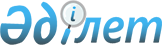 О внесении изменений и дополнения в постановление акимата Южно-Казахстанской области от 1 декабря 2008 года № 426 "Об определении перечня должностей специалистов здравоохранения, социального обеспечения, образования, культуры и спорта, работающих в сельской местности"
					
			Утративший силу
			
			
		
					Постановление акимата Южно-Казахстанской области от 8 июля 2014 года № 218. Зарегистрировано Департаментом юстиции Южно-Казахстанской области 14 августа 2014 года № 2771. Утратило силу постановлением акимата Южно-Казахстанской области от 28 декабря 2015 года № 438      Сноска. Утратило силу постановлением акимата Южно-Казахстанской области от 28.12.2015 № 438 (вводится в действие с 01.01.2016).      Примечание РЦПИ.

      В тексте документа сохранена пунктуация и орфография оригинала.

      В соответствии с Законом Республики Казахстан от 17 января 2014 года «О внесении изменений и дополнений в некоторые законодательные акты Республики Казахстан по вопросам агропромышленного комплекса», акимат Южно-Казахстанской области ПОСТАНОВЛЯЕТ:



      1. Внести в постановление акимата Южно-Казахстанской области от 1 декабря 2008 года № 426 «Об определении перечня должностей специалистов здравоохранения, социального обеспечения, образования, культуры и спорта, работающих в сельской местности» (зарегистрировано в Реестре государственной регистрации нормативных правовых актов за № 2000, опубликовано 24 декабря 2008 года в газете «Южный Казахстан») следующие изменения и дополнение:



      наименование изложить в новой редакции:

      «Об определении перечня должностей специалистов в области здравоохранения, социального обеспечения, образования, культуры, спорта и ветеринарии, являющихся гражданскими служащими и работающих в сельской местности»;



      пункт 1 изложить в новой редакции:

      «1. Определить перечень должностей специалистов в области здравоохранения, социального обеспечения, образования, культуры, спорта и ветеринарии, являющихся гражданскими служащими и работающих в сельской местности, финансируемых из областного бюджета, согласно приложениям 1, 2, 3, 4, 5, 6.»;



      приложения 1, 2, 3, 4, 5 изложить в новой редакции, согласно приложениям 1, 2, 3, 4, 5 к указанному постановлению;



      указанное постановление дополнить приложением 6 согласно приложению 6 к настоящему постановлению.



      2. Государственному учреждению «Управление экономики и бюджетного планирования Южно-Казахстанской области» в порядке, установленном законодательными актами Республики Казахстан, обеспечить:

      1) направление настоящего постановления на официальное опубликование в периодических печатных изданиях, распространяемых на территории Южно-Казахстанской области и информационно-правовой системе «Әділет»;

      2) размещение настоящего постановления на интернет-ресурсе акимата Южно-Казахстанской области.



      3. Настоящее постановление вводится в действие по истечении десяти календарных дней после дня его первого официального опубликования.



      4. Контроль за исполнением настоящего постановления возложить на заместителя акима области Садыра Е.А.      Аким области                               А.Мырзахметов      «СОГЛАСОВАНО»

      Секретарь маслихата

      Южно-Казахстанской области

      _____________ К. Ержан

      «30» 07 2014г.

Приложение 1

к постановлению акимата

Южно-Казахстанской области

от 8 июля 2014 года № 218 Перечень 

должностей специалистов в области здравоохранения, являющихся гражданскими служащими и работающих в сельской местности      1. Руководитель и заместитель руководителя государственного учреждения и казенного предприятия, за исключением заместителя руководителя по экономическим, финансовым и административно-хозяйственным вопросам.

      2. Руководитель и заместитель руководителя подразделения, отделения, станции, сектора отделения (отдела), филиала, центра, молочной кухни, заведующий аптекой, заведующий лабораторией.

      3. Специалисты (главные, старшие): учителя и врачи всех специальностей, акушер, диетическая сестра, зубной врач, зубной техник, дантист, медицинская сестра всех наименований, специализированная медицинская сестра, фельдшер всех наименований, медицинский статистик, провизор, психолог, лаборант всех наименований, ассистент (помощник) специалиста всех наименований, фармацевт; инструктор по дезинфекционной работе, лечебной физкультуре, трудовой терапии; библиотекарь, воспитатель, вожатая, музыкальный руководитель.

Приложение 2

к постановлению акимата

Южно-Казахстанской области

от 8 июля 2014 года № 218 Перечень должностей специалистов в области социального обеспечения, являющихся гражданскими служащими и работающих в сельской местности      1. Руководитель и заместитель руководителя государственного учреждения и казенного предприятия, за исключением заместителя руководителя по экономическим, финансовым и административно-хозяйственным вопросам.

      2. Специалисты (главные, старшие): врачи всех специальностей, диетическая сестра, зубной врач, зубной техник, специализированная медицинская сестра, медицинская сестра всех наименований, специалист по социальной работе, консультант по социальной работе, культорганизатор (аккомпаниатор), лаборант, методист, мастер производственного обучения; инструктор по дезинфекционной работе, лечебной физкультуре, по труду и подготовке рабочих; психолог, библиотекарь, фельдшер, воспитатель, музыкальный руководитель.

Приложение 3

к постановлению акимата

Южно-Казахстанской области

от 8 июля 2014 года № 218 Перечень 

должностей специалистов в области образования, являющихся гражданскими служащими и работающих в сельской местности      1. Руководитель и заместитель руководителя государственного учреждения и казенного предприятия, за исключением заместителя руководителя по экономическим, финансовым и административно-хозяйственным вопросам.

      2. Заведующий психолого-медико-педагогической консультаций, заведующий психолого-педагогический коррекционным кабинетом, заведующий отделением, заведующий учебно-производственной мастерской, заведующий (начальник) лагеря в организациях образования.

      3. Специалисты (главные, старшие): учителя всех специальностей, вожатый, воспитатель, инструктор по физической культуре, непосредственно занимающийся учебно-производственной, учебно-воспитательной деятельностью; музыкальный руководитель, аккомпаниатор, концертмейстер, непосредственно занимающийся учебно-воспитательной деятельностью; мастер производственного обучения, методист, социальный педагог, педагог-психолог, педагог дополнительного образования, врач-психиатр, врач-невропатолог, врач-сурдолог, врач-офтальмолог, сурдопедагог, тифлопедагог, медицинский статистик, медицинская сестра, диетическая сестра, библиотекарь, лаборант, учитель–логопед, учитель-дефектолог.

Приложение 4

к постановлению акимата

Южно-Казахстанской области

от 8 июля 2014 года № 218 Перечень должностей специалистов в области культуры, являющихся гражданскими служащими и работающих в сельской местности      1. Руководитель и заместитель руководителя государственного учреждения и казенного предприятия, за исключением заместителя руководителя по экономическим, финансовым и административно-хозяйственным вопросам.

      2. Художественный руководитель, заведующий филиалом, заведующий труппой, заведующий музыкальной частью, заведующий литературной частью, заведующий художественно-постановочной частью, заведующий литературно-драматической частью, заведующий библиотеки.

      3. Специалисты (главные, старшие): аккомпаниатор; артист; библиотекарь; редактор; режиссер; помощник режиссера; звукорежиссер; звукооператор; культорганизатор; методист; главный художник; художник постановщик; хореограф; хранитель фондов, научный сотрудник, экскурсовод, смотритель в музеях.

Приложение 5

к постановлению акимата

Южно-Казахстанской области

от 8 июля 2014 года № 218 Перечень 

должностей специалистов в области спорта, являющихся гражданскими служащими и работающих в сельской местности      1. Руководитель и заместитель руководителя государственного учреждения и казенного предприятия, за исключением заместителя руководителя по экономическим, финансовым и административно-хозяйственным вопросам, директор (заведующий) филиала).

      2. Специалисты (главные, старшие): инструктор, инструктор- методист спортивных школ; тренер-преподаватель по спорту, старший тренер-преподаватель по спорту, занимающийся непосредственно учебно-преподавательской деятельностью; педагог-психолог; врач; медицинская сестра.

Приложение 6

к постановлению акимата

Южно-Казахстанской области

от 8 июля 2014 года № 218 Перечень 

должностей специалистов в области ветеринарии, являющихся гражданскими служащими и работающих в сельской местности      1. Руководитель и заместитель руководителя государственного учреждения, за исключением заместителя руководителя по экономическим, финансовым и административно-хозяйственным вопросам.

      2. Специалисты: ветеринарный врач, ветеринарный эпизоотолог, ветеринарный паразитолог, ветеринарный терапевт, ветеринарный санитар, ветеринарный техник, ветеринарный фельдшер, оператор по искусственному осеменению животных.
					© 2012. РГП на ПХВ «Институт законодательства и правовой информации Республики Казахстан» Министерства юстиции Республики Казахстан
				